MINISTÉRIO DA EDUCAÇÃOUNIVERSIDADE FEDERAL DE GOIÁSREGIONAL GOIÂNIAFACULDADE DE CIÊNCIAS E TECNOLOGIACOORDENAÇÃO DO CURSO DE ESPECIALIZAÇÃO EM GEODINÂMICA E PATRIMÔNIO GEOLÓGICOFICHA DE INSCRIÇÃO INFORMAÇÕES PESSOAISNome (legível)__________________________________________________________________Endereço Rua/Avenida:____________________________________________Quadra______Lote:_________Bairro:_________________________CEP:______________ Cidade:________________________ Estado:________  Telefone(s): (_____) ______________________;(   ) ______________________Celular: ______________________________________ e-mail: ________________________;  Filiação: Pai:_____________________________________________________________________               Mãe:____________________________________________________________________ Nascimento:_____/_____/__________ Sexo: F (    )       M (    )Cidade:_________________________Estado:___  País ________ Nacionalidade:_________ Estado Civil: (   ) solteiro (   ) casado (   ) divorciado   (   ) outros RG no:_________________________UF:_____ Data de Emissão:_____/_____/_____         CPF:_____________ Título Eleitoral:____________________________UF:_____Zona _______ Seção_______   Emissão :_____/_____/_____FORMAÇÃO - CURSO SUPERIORInstituição (Graduação):_____________________________________________________________Nome do Curso____________________________________________________________________ Início: _____/_____/_____			Término: _____/_____/_____DECLARAÇÃO	Declaro que estou de acordo com as normas de seleção adotadas pelo Curso de Especialização em Geodinâmica e Patrimônio Geológico da Faculdade de Ciências e Tecnologia da UFG. Em, ______ de ________________ de 201__.________________________________________________________Ass. por extensoINSCRIÇÃO NO: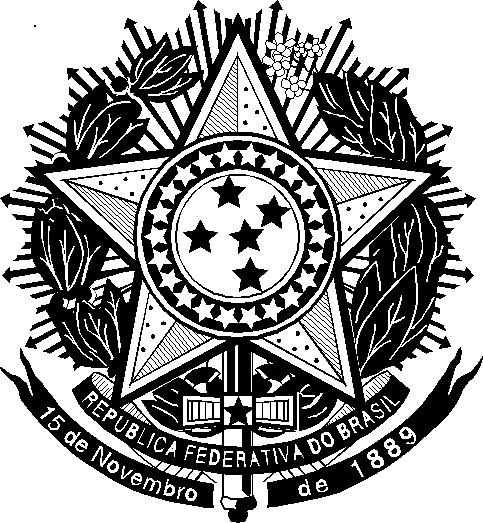 